Р Е Ш Е Н И ЕСобрания депутатов Коркатовского сельского поселения     № 188   третьего созыва                                                                от 19 октября 2023 годаО внесении изменений в решение Собрания депутатов муниципального образования «Коркатовское сельское поселение» от 09.04.2013 № 168Руководствуясь статьей 7.1 Закона Республики Марий Эл от 31.05.2007   №25-З «О реализации полномочий Республики Марий Эл в области муниципальной службы», Уставом Коркатовского сельского поселения Моркинского муниципального района Республики Марий Эл,Собрание депутатов Коркатовского сельского поселения РЕШИЛО:1. Внести в решение Собрания депутатов муниципального образования «Коркатовское сельское поселение» от 09.04.2013 № 168 «О порядке и условиях выплаты единовременного поощрения муниципальным служащим органов местного самоуправления Коркатовского сельского поселения в связи с выходом на пенсию за выслугу лет» ( вн. изм. № от 18.09.2020 № 47 п.15) следующие изменения:1.1. в  Порядке и условиях выплаты единовременного поощрения муниципальным служащим органов местного самоуправления Коркатовского сельского поселения в связи с выходом на пенсию за выслугу лет (далее – Порядок):- абзац 3 пункта 1 Порядка изложить в следующей редакции:«по инициативе муниципального служащего в связи с выходом на пенсию за выслугу лет при ее назначении в соответствии с решением Собрания депутатов Коркатовского сельского поселения от 26 декабря 2017 г. № 190 «О пенсии за выслугу лет лицам, замещавшим  должности муниципальной службы в органах местного самоуправления Коркатовского сельского поселения», (далее – решение Собрания депутатов № 190);- пункт 3 Порядка изложить в следующей редакции:«Решение о единовременном поощрении принимается Коркатовской сельской администрацией при условии увольнения с муниципальной службы по основаниям, предусмотренным пунктом 1 настоящего Порядка, и одновременного установления пенсии за выслугу лет.Решение о единовременном поощрении по основанию, предусмотренному абзацем третьим пункта 1 настоящего Порядка, принимается Коркатовской сельской администрацией  при назначении пенсии за выслугу лет в соответствии с решением Собрания депутатов № 190, в том числе при выборе муниципальным служащим, имеющим одновременно право на пенсию за выслугу лет в соответствии с решением Собрания депутатов № 190 и иные выплаты, указанные в пункте 10 Положения о пенсии за выслугу лет лицам, замещавшим должности муниципальной службы в органах местного самоуправления Коркатовского сельского поселения, утвержденного решением Собрания депутатов № 190, назначения пенсии за выслугу лет в соответствии с решением Собрания депутатов № 190.Решение о единовременном поощрении по основаниям, предусмотренным абзацем шестым пункта 1 настоящего Порядка, принимается Коркатовской сельской администрацией при условии увольнения муниципального служащего с муниципальной службы и достижения возраста, дающего право на назначение страховой пенсии по старости в соответствии с Федеральным законом от 28 декабря 2013 г. № 400-ФЗ «О страховых пенсиях», не позднее года со дня увольнения, имеющего стаж муниципальной службы на момент увольнения, продолжительность которого для назначения пенсии за выслугу лет в соответствующем году определяется согласно приложению к Федеральному закону от 15 декабря 2001 г. № 166-ФЗ «О государственном пенсионном обеспечении в Российской Федерации», и установления лицу, замещавшему должность муниципальной службы, государственной пенсии за выслугу лет.»;- пункт 5 Порядка изложить в следующей редакции:«В стаж (общую продолжительность) муниципальной службы включаются периоды замещения:1) должностей муниципальной службы;2) муниципальных должностей;3) государственных должностей Российской Федерации и государственных должностей субъектов Российской Федерации;4) должностей государственной гражданской службы, воинских должностей и должностей федеральной государственной службы иных видов;5) иных должностей в соответствии с федеральными законами.Порядок исчисления стажа муниципальной службы определяется в соответствии с порядком исчисления стажа государственной гражданской службы Российской Федерации, установленным Президентом Российской Федерации.»;- пункт 10 Порядка изложить в следующей редакции:«10. После принятия Коркатовской сельской администрацией решения о выплате единовременного поощрения сведения о выплате лицу, замещавшему должность муниципальной службы, единовременного поощрения вносятся в его личное дело и сведения о трудовой деятельности в соответствии со статьей 66.1 Трудового кодекса Российской Федерации.При наличии у лица, замещавшего должность муниципальной службы, трудовой книжки сведения о выплате ему единовременного поощрения вносятся в трудовую книжку при ее представлении в орган, в котором лицо, замещавшее должность муниципальной службы, проходило муниципальную службу перед увольнением, либо в орган, которому переданы функции упраздненного органа. Трудовая книжка (при наличии) заполняется и возвращается лицу, замещавшему должность муниципальной службы, в день ее представления.».2. Настоящее решение вступает в силу со дня его подписанияГлава Коркатовского сельского поселения                                          С.И.МихайловЯл шотан Кокласола  илемындепутат- влакын  Погынжо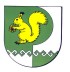 Собрание депутатов Коркатовского сельского поселения